
Form for submitting proposals for*(Course approval can be taken even without receipt of funds) Sponsored  Conference  Short-Term Course  Workshop  Symposium  Seminar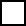 Title: 	Name of the Organizer(s): 	School/Centre	Proposed Period(s): From: 	To: 	Objective(s): 	Total number of delegates expected to participate:Delegate from India: 	no(s)Delegate from abroad: 	no(s)From IIT Mandi: 	no(s)*Permission from Ministry of External Affairs/Education is necessaryFunding from other sources:Type of Sponsorship: Private Sector/Govt./Public/Foreign Agency/Others (Pl. specify)Total anticipated income out of the following:	For Lecture Requirements:  (Booking to be done by coordinator on the portal)Hall A (capacity 100)  Hall B (capacity 80)  Hall  C  (capacity  42)  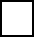 Copy of Schedule attached: Yes/ NoCopy of MoU/Agreement/Email Communication attached (if any):Details of Instructor/experts: Yes/No (if yes attach Separately )Details of Tentative Expenditure :  (Attach Separately)Any other information which you may like to add:The following documents will be required at the closing of course for processing the bills.Description of the Event, Outcomes, how is it related to innovation aspectsName, address, phone and email id of the sponsoring agencyList of internal and external faculty /experts with email id and addressList of the participants with email id and addressTime table copySoft / hard copy of the group-photo (if available).I/We understand that institute overhead is payable to IIT Mandi as per institute norms.============================================================================NOTE: The organizing Coordinator (s) is responsible for making all arrangements and for the smooth conduct of all aspects of the Conference/ Seminar/Symposium/Workshop or activities of a similar nature. As deemed fit, expenses will be met from the funds collected for this purpose with the approval of the Head CCE, duly verified by the Coordinator. Accounts shall be maintained for all the receipts and expenses incurred. The organizing Coordinators shall submit an audited statement of accounts and closure report to the CCE office within three months after the completion of the Conference/Symposium/Seminar/Workshop or activities of a similar nature. Kindly note that the registration fees, sponsorship amount and other receipts related to the events will attract GST.Signature of the Coordinator with date	Forwarded and Recommended Phone No:Mobile No:(School Chair)Recommendation of the Head, CCE(Head, CCE)APPROVED / NOT APPROVEDDIRECTOR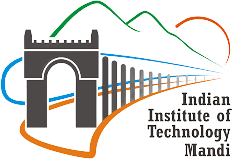   Indian Institute of Technology Mandi 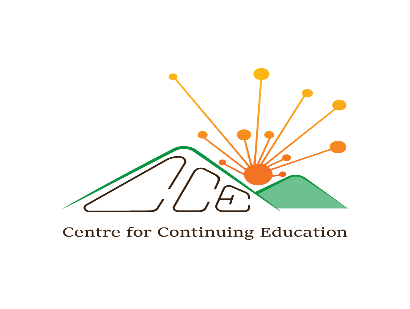         Centre for Continuing EducationSr. No.Name of the AgencyAmount requested/sanctionedRegistration fee of the delegatesSale of proceedings to be publishedAny other income / grantTOTAL